Detalhamento da Oferta - Teste MonitoradoIdentificaçãoCandidatosAplicador:EDMILSON DE ALBUQUERQUE BORBOREMA FILHOEDMILSON DE ALBUQUERQUE BORBOREMA FILHOEDMILSON DE ALBUQUERQUE BORBOREMA FILHOOferta:Demanda1_2017: TOEFL ITP Ensino SuperiorDemanda1_2017: TOEFL ITP Ensino SuperiorDemanda1_2017: TOEFL ITP Ensino SuperiorExame:TOEFL ITPTOEFL ITPTOEFL ITPFormulário:4NTN024NTN024NTN02Campus:Unidade sedeUnidade sedeUnidade sedeSala:AUDITÓRIO DO CENTRO DE CIÊNCIAS JURÍDICAS - CCJAUDITÓRIO DO CENTRO DE CIÊNCIAS JURÍDICAS - CCJAUDITÓRIO DO CENTRO DE CIÊNCIAS JURÍDICAS - CCJData Aplicação:04/12/2017Horário:09:00NomeCPFE-mailTelefone FixoCelularAçãoALEFF CRUZ DE CASTRO054.461.753-36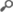 ALEXANDRE SERGIO SILVA602.308.004-91ALFREDO DE ANDRADE ALBUQUERQUE NETO058.727.084-59ANA JULIA DE MORAIS SANTOS OLIVEIRA095.460.424-55ANA PAULA URBANO FERREIRA038.909.094-85ANA RITA FERREIRA ALVES TEIXEIRA064.828.674-64ANNA ALICE FIGUEIREDO DE ALMEIDA009.642.164-93ANTONIO MARCELO DO NASCIMENTO NETO043.453.674-17AVANY ENEAS COSTA753.273.924-49BRUNO CAMPOS TEIXEIRA DE CARVALHO083.568.434-21BRUNO DE SOUZA RIBEIRO090.400.364-70CAMILA DE OLIVEIRA GOMES101.728.894-13CLARISSA GOMES DE CARVALHO MAIA053.857.434-88DARISTON KLEBER SOUSA PEREIRA068.474.364-76EDUARDO FILIPPE DE LIMA090.083.464-19ELIZANE PRISCILA SILVA SANTANA028.071.645-10EMERSON GONCALVES MOREIRA108.313.874-08ERICKA ELLEN CARDOSO DA SILVA DINIZ010.702.874-31FLORIAN GROTE700.218.971-90FRANCISCO ANDRE FILHO097.029.794-71GABRIELE MAROLLA102.569.944-04GEORGE SOUSA EVANGELISTA044.855.603-09GIRLENO VIANA DA SILVA073.860.764-95GUSTAVO FURTADO PEREIRA605.296.362-04IGOR BARDEN GRILLO030.057.620-09IRAN FERREIRA DA SILVA092.563.354-25IRANILZA CINESIO GOMES080.565.854-86ISRAEL FERREIRA DA COSTA063.767.364-67JACQUELINE CRISTINA BUENO JANICE DE JESUS029.051.731-14JANYELITON ALENCAR DE OLIVEIRA067.888.724-14JEFFERSON CRISTIANO SOUSA DA SILVA079.167.234-41JONATHAN JEFFERSON PEREIRA MOURA096.859.654-12JOSE ANSELMO DE LUCENA JUNIOR035.511.254-06JOSE AUGUSTO ZAFALAN CARRIJO044.706.674-98KELVIN COSTA DE ARAUJO016.696.594-45LEANDRO DE ARAUJO PERNAMBUCO028.629.224-63LEONARDO DA SILVA LEANDRO102.486.614-93LEONARDO WANDERLEY LOPES027.561.234-12LUA NOBREGA DE BRITO104.646.134-69LUIS FLAVIO DA SILVA FREIRE084.236.004-24MAILSON MONTEIRO DO REGO568.331.054-72MAISA CAVALCANTI COELHO096.313.404-30MANOEL MIRANDA NETO048.593.773-54MARCIA CHIAMULERA006.991.560-17MARCIA MARIA ENEAS COSTA917.109.954-91MARIANA PEREIRA GONSALVES026.551.464-92MARINE RAQUEL DINIZ DA ROSA010.201.744-12MATHEUS HENRIQUE DA FONSECA BARROS069.505.844-40MAYRA CARMELI MAIA SALES088.042.824-44MIRELA GOUVEIA752.589.941-04OLIVIA MARIA DE ALMEIDA096.842.114-81PATRICK ALAN DE SOUZA PFEIFFER095.403.034-60PAULO ROBERTO DA SILVA SANTOS059.427.204-10RAYANNE HELLEN DO NASCIMENTO SILVA070.943.474-05RAYSSA CLAUDINO DE MELO055.358.464-22RICARDO CARNEIRO MONTES052.447.744-25RICARDO DA SILVA MELO008.247.304-88ROMULO DE SOUZA DAMIAO036.577.064-70SANDRO DUTRA DE ANDRADE797.777.324-49SERGIO PESSOA FERRO050.188.875-67SUELY ALMEIDA BARBOSA DA ROCHA191.634.954-49THIAGO RAFAEL SOARES DE SOUZA GUEDES011.856.954-60TIAGO DE OLIVEIRA NASCIMENTO051.072.364-05WELLINGTON DINO DE LIMA069.199.764-04